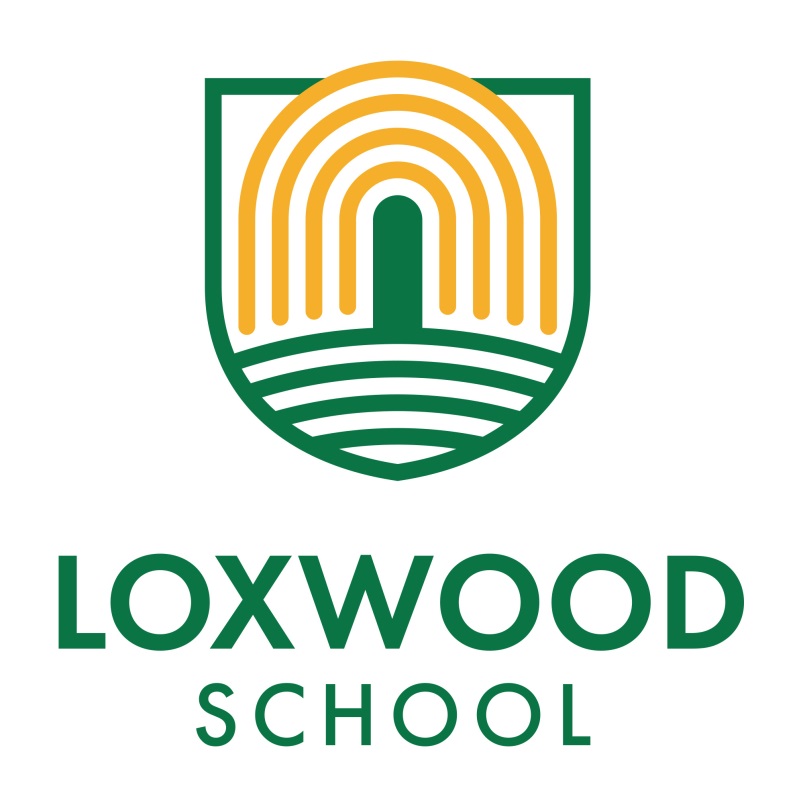 KEY STAGE TWO LONG TERM PLANNING OVERVIEWYEAR 3 & 4 Cycle AYEAR 3 & 4 Cycle AYEAR 3 & 4 Cycle AYEAR 3 & 4 Cycle AYEAR 3 & 4 Cycle BYEAR 3 & 4 Cycle BYEAR 3 & 4 Cycle BYEAR 5 & 6 Cycle AYEAR 5 & 6 Cycle AYEAR 5 & 6 Cycle AYEAR 5 & 6 Cycle BYEAR 5 & 6 Cycle BYEAR 5 & 6 Cycle BYEAR 5 & 6 Cycle BYEAR 5 & 6 Cycle BTOPICAUTDISCOVERBack to the Future(WALK LIKE AN EGYPTIAN)AUTDISCOVERBack to the Future(WALK LIKE AN EGYPTIAN)SPREXPLOREExtreme EarthDESERTS(Antarctica & Sahara)SUMCREATEWeird and WonderfulHABITATS(Pulborough Brooks)AUTDISCOVERBack to the FutureSTONE AGE (Sayers Croft) ROMANS(Novarium)SPREXPLOREExtreme EarthWHAT A DISASTERSUMCREATEWeird and WonderfulPLANTS(Wakehurst)AUTDISCOVERInto the LightSPREXPLOREChocolate( Mexicolore)SUMCREATEIt’s a wonderful lifeAUTDISCOVEROut of this WorldAUTDISCOVEROut of this WorldSPREXPLORERiver Story(Cuckmere Haven)SPREXPLORERiver Story(Cuckmere Haven)SUMCREATELights, Camera, Action!(Art Gallery?)ENGLISH..\..\Skills Progression Grids\English-Progression-of-Skills.pdfTEXT:  Little Red Riding Robes. narrative- biography. Newspaper Play Scripts-Christmas PlayNF: Non-Chron report Instructions (Mummification)TEXT:  Little Red Riding Robes. narrative- biography. Newspaper Play Scripts-Christmas PlayNF: Non-Chron report Instructions (Mummification)TEXT: Shackleton’s JourneyCharacterisationNF: LetterNewspaper Report. DiaryAdvert.  F: Sky Song- character descriptionThe Robin –Film. Complex sentencesTEXT: SparkyNarrative writing NF: Non- Chronolgical Reports Forest habitatPoetry- Where My wellies Take Me-Christina RossettiPersuasive writing EnvironmentalLetter(Zoos; The Rainbow Bear Zoos and Ice Bear) Texts: Stone Age Boy. How Skin a Bear.Narrative, story writing.Play Scripts (Xmas Play)NF: Information texts Diaries. Letter (Roman Soldiers,)NF: Recount InstructionsNF- Non Chron Roman ArmyTEXT: Hurricane. Flood. Running WildF: narrative descriptionRecount. Disaster DiaryNewspaperP: Image PoetryTEXT: Varmints by Helen Ward Explanation. Poetry- persuasive writingF: Westlandia non-chronological reportF: Tin Forest  Persuasive writing EnvironmentalPollutionNF: Stories which raise dilemmas-Heart & the Bottle. Narrative description. Letter.Fiction‘Thornhill’ by Pam Smy – Ghost Story‘The Present’ – story Non-Fiction ‘Letters from a Lighthouse’ - RecountLetter to Mr Scrooge – Persuasive LetterPoetryFiction ‘The Great Chocoplot’ – Mystery‘The Quest’ – Quest Non-Fiction‘The Rain Player’ – Newspaper report Screen-Use – Balanced ArgumentPoetry Fiction‘Varmints’ by Marc Craste – Story ‘I believe in Unicorns’ – story Non-fiction Plastic Pollution – speech Neverbelieve – non-chronological report End-of-year PlayPrepare poems and plays to read aloud and to perform, showing understanding through intonation, tone and volume so that the meaning is clear to an audience.Fiction ‘Theseus and the Minatour’ – Myth  The Saga of Biorn‘A Monster Calls’ – Horror ?Non-Fiction Goldilocks – newspaper report PoetryViking kennings/imageryFiction ‘Theseus and the Minatour’ – Myth  The Saga of Biorn‘A Monster Calls’ – Horror ?Non-Fiction Goldilocks – newspaper report PoetryViking kennings/imageryFiction ‘The Great Kapok Tree’ Narrative description ‘The Explorer’ by Katherine Rundell – adventureNon-Fiction Logging/saving the rainforest – persuasion Diary (based on Scott of the Antarctic)River explanation? Fiction ‘The Great Kapok Tree’ Narrative description ‘The Explorer’ by Katherine Rundell – adventureNon-Fiction Logging/saving the rainforest – persuasion Diary (based on Scott of the Antarctic)River explanation? FictionMythical Movie (LitfilmFest)Theseus & the Minatour – myth Non-Fiction Book Review(LitfilmFest) Greek Impact on the WorldGoldilocks – Newspaper report End-of-year PlayPrepare poems and plays to read aloud and to perform, showing understanding through intonation, tone and volume so that the meaning is clear to an audience.SCIENCE..\..\Skills Progression Grids\Science-Progression-of-Skills.pdfDigestive System & TeethSkeletons, Muscles & Nutrition.Physical Health & fitness PHEDigestive System & TeethSkeletons, Muscles & Nutrition.Physical Health & fitness PHEStates of MatterWater CycleSoundLiving Things & HabitatsFood ChainsRocksLight & ShadowElectricity Forces & magnetsPlants  Electricity (changing circuits)How we see, properties of lightAnimals including Humans(circulatory system; healthy livingEvolution and inheritance(Include the human offspring aspect in this)Own Mr Men/Little MissesHuman aging(Sex Education)Earth & SpaceForcesEarth & SpaceForcesProperties and changes of materialsProperties and changes of materialsLiving Things and their habitatsHuman aging(Sex Education)Life cycle of plants and animalsGEOGRAPHY..\..\Skills Progression Grids\Geography-Progression-of-Skills.pdfWorld LocationPoles/ TropicsAntartica- AfricaIdentify the position and significance of latitude, longitude, Equator, Northern Hemisphere, Southern Hemisphere, the Tropics of Cancer and Capricorn, Arctic and Antarctic Circle, the Prime/ Greenwich Meridian and time zones (including day and night)Europe LocationTo locate the world’s countries using a map to focus on Europe. Compass points, grid references.Locate the world’s countries, using maps to focus on Europe (including the location of Russia) and North and South America, concentrating on their environmental regions, key physical and human characteristics, countries, and major citiesUK LocationA local history study – Canal/Church walk?Name and locate counties and cities of the United Kingdom, geographical regions and their identifying human and physical characteristics, key topographical features Understand geographical similarities and differences through the study of human and physical geography of a region of the United Kingdom,Extreme Earth (volcanoes, earthquakes, mountains, extreme weather etc.)Describe and understand key aspects of:  physical geography, including: climate zones, biomes and vegetation belts, rivers, mountains, volcanoes and earthquakes, and the water cycleFair tradeHuman geography, including: types of settlement and land use, economic activity including trade links, and the distribution of natural resources including energy, food, minerals and waterMaps-FieldworkUsing maps Follow a route on a large scale map Locate places on a range of maps (variety of scales) Identify features on an aerial photograph, digital or computer map Begin to use 4 and 8 figure compass and four figure grid references to identify features on a map Human Geography including types of settlement & land use, trade links and resources-Fairtrade-6-figure grid references- mapwork/atlasese.g European versus world trade.MountainsLocational Knowledge – physical features N. & S. America.Describe and understand key aspects of:  physical geography, including: climate zones, biomes and vegetation belts, rivers, mountains, volcanoes and earthquakes, and the water cycleRainforest – Living things and their habitats.Biomes. (mini unit Micro-organisms)Geographical skillsGoogle EarthLocational Knowledge – EuropeLocational Knowledge – equator, tropics of Cancer & Capricorn, hemispheres, Locate the world’s countries, using maps to focus on Europe (including the location of Russia) and North and South America, concentrating on their environmental regions, key physical and human characteristics, countries, and major citiesRiversDescribe and understand key aspects of:  physical geography, including: climate zones, biomes and vegetation belts, rivers, mountains, volcanoes and earthquakes, and the water cycleField WorkCuckmere HavenRainforest – Living things and their habitats.Biomes. (mini unit Micro-organisms)Geographical skillsGoogle EarthLocational Knowledge – EuropeLocational Knowledge – equator, tropics of Cancer & Capricorn, hemispheres, Locate the world’s countries, using maps to focus on Europe (including the location of Russia) and North and South America, concentrating on their environmental regions, key physical and human characteristics, countries, and major citiesRiversDescribe and understand key aspects of:  physical geography, including: climate zones, biomes and vegetation belts, rivers, mountains, volcanoes and earthquakes, and the water cycleField WorkCuckmere HavenMaps incorporating FieldworkFollow a short route on a OS map Describe the features shown on an OS map Use atlases to find out data about other places Use 8 figure compass and 6 figure grid reference accurately Use lines of longitude and latitude on mapsHISTORY..\..\Skills Progression Grids\History-Progression-of-Skills.pdfThe achievements of the earliest civilisations – Ancient EgyptThe achievements of the earliest civilizations – an overview of where and when the first civilizations appeared and a depth study of one of the following: Ancient Sumer; The Indus Valley; Ancient Egypt; The Shang Dynasty of Ancient ChinaThe achievements of the earliest civilisations – Ancient EgyptThe achievements of the earliest civilizations – an overview of where and when the first civilizations appeared and a depth study of one of the following: Ancient Sumer; The Indus Valley; Ancient Egypt; The Shang Dynasty of Ancient ChinaLocal History StudyDevelop increasingly secure chronological knowledge and understanding of history, local, British and world Put events, people, places and artefacts on a timeline Use correct terminology to describe events in the pastChanges in Britain from the Stone Age to the Iron AgeThe Roman Empire and its impact on BritainAnglo Saxons & Scots settling in BritainVictoriansA significant turning point in British history-ELECTRICITYA non-European society that provides contrasts with British history - Mayan civilization c. AD 900.Vikings - raids & invasions, Alfred the Great, Anglo-Saxon laws, Edward the ConfessorTrip: National Maritime MuseumVikings - raids & invasions, Alfred the Great, Anglo-Saxon laws, Edward the ConfessorTrip: National Maritime MuseumGreeks - – life, achievements & influence on Western worldART & DESIGN..\..\Skills Progression Grids\Art-and-Design-Progression-of-Skills.pdfDrawing/Clay/Papier MacheSelf PortraitAncient Egyptian Art:Drawing faces and masks in pencil, charcoal, and pen. Making masks in clay and papier mache.Man Ray and Fernand Leger.Drawing/Clay/Papier MacheSelf PortraitAncient Egyptian Art:Drawing faces and masks in pencil, charcoal, and pen. Making masks in clay and papier mache.Man Ray and Fernand Leger.SculptureArt in the Environment -Can We Change Places?  (Plan Bee)  Henry MooreBarbara HepworthCollage/Painting/Watercolour/TextilesCollage- OALandscape- A Sense of PlaceINSECTSObservational drawing.Sewing Louise Bourgeois. Jennifer Angus.Anna Angus.Self portrait challenge. .Sketchbooks.SkillsSketching/observational drawingColour Mixing/Sculpture/PrintingPainting, colour mixing.Ceramic Focus-OACave paintingsClay potRoman shieldRoman roadJackson PollockJohn Constable. Thomas Cole. Claude MonetSelf portraitRembrantSketchbooks.Skills.Sketching/ShadingObjects and Meanings- Still Life (Plan Bee)CezanneGreat Artists through timeAnslem Keifer, Michelangelo, Dali, Chanel, Rembrant, Le Corbusier.Drawing/PaintingGeorgia O’KeefeTextiles-OAPlants and Flowers:Drawing plants in pencil and colour, printing plants using hammers, making plants in paper and sculptures. Self portraitWilliam Morris – Applique designsArt Illusions (plan Bee)Surrealism Beatrice MilhazesSouth American CollageObservational still lives – feathers, shells etc…Landscape? (Street Art? 2021 only)Viking Jewellery(Street Art? 2021 only)Viking JewelleryHenri RousseauPaintingHenri RousseauPaintingCityscapes (Plan Bee)Child inspired artistPop ArtLichtenstein portraits DT..\..\Skills Progression Grids\Design-and-Technology-Progression-of-Skills.pdfCooking and Nutrition- Healthy and varied diets (Oak)Research, design, make, evaluate. Healthy Eating PHEAncient dietsTeeth modelsShaduf Moving muscleResearch, design, make, evaluate.Cooking and Nutrition- Healthy and varied diets (Oak)Research, design, make, evaluate. Healthy Eating PHEAncient dietsTeeth modelsShaduf Moving muscleResearch, design, make, evaluate.Keep it safe: solid and combination structures (Oak x 10)Research, design, make, evaluate. SewingInsectsShield. Mosaics Mosaic artists Emma Biggs. Gary Drostle.Research, design, make, evaluate. Electronics- simple circuits and switches (Oak)Research, design, make, evaluate. Edible GardenResearch, design, make, evaluate. Labelled diagramsDesign & make a shed &GardenDT – Switches and AlarmsHealthy eating and the Eatwell plate.Design and make a healthy wrap.(Twinkl – Super Seasonal CookingViking Long Boats Viking Catapult FSViking Long Boats Viking Catapult FSCAMS (Rainforest creatures – link with Art Rousseau)CAMS (Rainforest creatures – link with Art Rousseau)Fairground (Plan Bee)COMPUTING..\..\Skills Progression Grids\Computing-Progression-of-Skills.pdfeSafetyInternet safety & Harms PHEInternet research and communicationeSafetyInternet safety & Harms PHEInternet research and communicationCoding- ScratchVectors (Oak)Online Relationships PHEPresentation SkillseSafetyInternet safety & Harms PHEAnimationGoogle MapsGoogle Earth Photo StoriesUsing & ApplyingOnline Relationships PHEOnline Safety (Y6)Excel Spreadsheets (Y6) (Chocolate Tasting)Scratch – Developing Games (Y5)  Animated Stories (Y6)Using and applying Y5 Y6Year 5- Film a mockumentary based on the creature from ‘The land of Neverbelieve.’Online Safety (Y6)3D Modelling: sketch upOnline Safety (Y6)3D Modelling: sketch upScratch – Developing Games (Y5)  Animated Stories (Y6)Scratch – Developing Games (Y5)  Animated Stories (Y6)Using and applying Y5 Y6Radio StationMFL..\..\Skills Progression Grids\Languages-Progression-of-Skills.pdfAll around townAll around townGoing shoppingFoodAll about me Friends and familyGetting to know you All about ourselvesFamily and friendsLet’s visit a French TownSchool LifeSchool LifeLet’s go shopping.Let’s go shopping.This is FranceMUSIC ..\..\Skills Progression Grids\Music-Progression-of-Skills.pdfOngoing Skills & Performance:Charanga (Y4) (Glockenspiels)Recorders (Y3)‘Term to Learn’ learn a musical instrument. (Y4)Ongoing Skills & Performance:Charanga (Y4) (Glockenspiels)Recorders (Y3)‘Term to Learn’ learn a musical instrument. (Y4)Charanga- Mama MiaPulse and Metre 1 (Y3)Oak AcademyPulse and Metre 2 (Y4)Oak AcademyOngoing Skills & Performance:Charanga (Y4) (Glockenspiels)Recorders (Y3)‘Term to Learn’ learn a musical instrument. (Y4)Charanga- Dancing in the streetRhythm 1 (Y3)Oak AcademyRhythm 2 (Y4)Oak AcademyCharangaCharangaOngoing Skills & Performance:PerformanceCharangaCharangaCharangaCharangaSinging – choral and solo arrangements. End of Year PerformancePE..\..\Skills Progression Grids\Physical-Education-Progression-of-Skills.pdfFootball (Y3/4)Ball & game skills (Y3)Fitness (Y4)Hockey (Y3/4)Fundamentals (Y3)Yoga (Y4)Football (Y3/4)Ball & game skills (Y3)Fitness (Y4)Hockey (Y3/4)Fundamentals (Y3)Yoga (Y4)Netball (Y3/4)Dance (Y3/4)Tag Rugby (Y3/4)Gymnastics (Y3/4)Cricket (Y3/4)Athletics (Y3/4)Tennis (Y3/4)OAA (Y3)Athletics (Y4)Football (Y3/4)Ball & game skills (Y3)Fitness (Y4)Hockey (Y3/4)Fundamentals (Y3)Yoga (Y4)Netball (Y3/4)Dance (Y3/4)Tag Rugby (Y3/4)Gymnastics (Y3/4)Cricket (Y3/4)Athletics (Y3/4)Tennis (Y3/4)OAA (Y3)Rounders (Y4)Football (Y5/6)OAA (Y5)Fitness (Y6)Hockey (Y5/6)Basketball (Y5)Yoga (Y6)Netball (Y5/6)Dance (Y5/6)Tag Rugby (Y5/6)Gymnastics (Y5/6)Cricket (Y5/6)Athletics (Y5/6)Tennis (Y5/6)Golf (Y5)Rounders (Y6)Football (Y5/6)OAA (Y5)Fitness (Y6)Hockey (Y5/6)Basketball (Y5)Yoga (Y6)Football (Y5/6)OAA (Y5)Fitness (Y6)Hockey (Y5/6)Basketball (Y5)Yoga (Y6)Netball (Y5/6)Dance (Y5/6)Tag Rugby (Y5/6)Gymnastics (Y5/6)Netball (Y5/6)Dance (Y5/6)Tag Rugby (Y5/6)Gymnastics (Y5/6)Cricket (Y5/6)Athletics (Y5/6)Tennis (Y5/6)Golf (Y5)Rounders (Y6)REChristianityJesusTen commandments; Special places Christians place of worshipForty days, forty nightsThe Bible Christian symbolsChristianityJesusTen commandments; Special places Christians place of worshipForty days, forty nightsThe Bible Christian symbolsSikhismDiwali (Rama & Sita Story)The founder of Sikhism Sikh’s place of worship; Sikh Festival Guru Granth Sahib BuddhismIndia Know that Siddhartha Gautama was the Buddha. Nirvana Buddhist temple   Wesak lantern. Tipitaka.  Buddhist symbols.JudaismAbraham founded Judaism. Ten key rules. SynagogueJewish festivals.  Holy book for Jews Jewish symbols.HinduismHindu deities and symbols. Hindus place of worship. Hindu festival.IslamShow where Islam was founded. The key prophet was. List the main Muslim beliefs. Muslims place of worship. The Muslim holy book. The true meaning of ChristmasDiscuss Christian acts of love at Christmas. Explain how people can help refugees. Debate whether the true meaning of Christmas is lost. QuakersHumanismExplain the difference between atheism and HumanismTo know two humanist beliefsRecognise the Happy Human symbolPeaceChoose acts of peace they can carry out. Explain religions view of peace. Show comparisons within religions of peaceForgivenessDefine forgiveness. Understand Jews follow the ten commandments and Yom Kippur. Understand Buddhists do not believe in god. Explore the eightfold path.ForgivenessDefine forgiveness. Understand Jews follow the ten commandments and Yom Kippur. Understand Buddhists do not believe in god. Explore the eightfold path.CreationSequence and tell creation storiesDemonstrate an understanding of Sikh creation beliefsIdentify similarities and differences between creation stories CreationSequence and tell creation storiesDemonstrate an understanding of Sikh creation beliefsIdentify similarities and differences between creation stories WorshipExplain what worship is, make the link between worth and worship. Understand prayer. Discuss religious art and artefacts.RHERelationships and Health and Well Being units to be taught throughout the year, using PSHE Association Lesson Plans and SEAL materials as support.Relationships and Health and Well Being units to be taught throughout the year, using PSHE Association Lesson Plans and SEAL materials as support.Relationships and Health and Well Being units to be taught throughout the year, using PSHE Association Lesson Plans and SEAL materials as support.Relationships and Health and Well Being units to be taught throughout the year, using PSHE Association Lesson Plans and SEAL materials as support.Relationships and Health and Well Being units to be taught throughout the year, using PSHE Association Lesson Plans and SEAL materials as support.Relationships and Health and Well Being units to be taught throughout the year, using PSHE Association Lesson Plans and SEAL materials as support.Relationships and Health and Well Being units to be taught throughout the year, using PSHE Association Lesson Plans and SEAL materials as support.Relationships and Health and Well Being units to be taught throughout the year, using PSHE Association Lesson Plans and SEAL materials as support.Relationships and Health and Well Being units to be taught throughout the year, using PSHE Association Lesson Plans and SEAL materials as support.Relationships and Health and Well Being units to be taught throughout the year, using PSHE Association Lesson Plans and SEAL materials as support.Relationships and Health and Well Being units to be taught throughout the year, using PSHE Association Lesson Plans and SEAL materials as support.Relationships and Health and Well Being units to be taught throughout the year, using PSHE Association Lesson Plans and SEAL materials as support.Relationships and Health and Well Being units to be taught throughout the year, using PSHE Association Lesson Plans and SEAL materials as support.Relationships and Health and Well Being units to be taught throughout the year, using PSHE Association Lesson Plans and SEAL materials as support.Relationships and Health and Well Being units to be taught throughout the year, using PSHE Association Lesson Plans and SEAL materials as support.RHEClass Charter – E-SafetyInternet Safety & Harms(Computing)Physical Health & fitness (Science)Healthy Eating (DT)Anti-Bullying Week. Caring FriendshipsFairtrade FortnightCaring FriendshipsFairtrade FortnightOnline Relationships(Computing)Basic First AidMy Money Week Class Charter – E-SafetyInternet Safety & Harms (Computing)Mental Wellbeing(emotions, self-care, bullying)Anti-Bullying Week.Being Safe(Growing Up safe)Respectful RelationshipsFairtrade FortnightOnline RelationshipsComputing)Bereavement. Mental WellbeingMy Money WeekClass Charter – R&RE-SafetyRelationshipsAnti-Bullying Week.Wider World – respect for others, responsible behavioursWider World - Forest SchoolsAllocation of the World’s resourcesFairtrade FortnightWider World - Forest SchoolsDemocracy.  Rules & LawsHuman rightsMy Money WeekSex & relationships education – gender stereotypingfamiliesClass Charter – R&RE-SafetyRelationshipsAnti-Bullying Week.Wider WorldLives of people in other placesFairtrade FortnightKeeping Safe (Bikeability)Wider WorldLives of people in other placesFairtrade FortnightKeeping Safe (Bikeability)Health & wellbeing (independence & increased responsibility)Sex & Relationship EducationMy Money Week/Class enterprise projectsHealth & wellbeing (independence & increased responsibility)Sex & Relationship EducationMy Money Week/Class enterprise projectsMATHSMaths in all year groups follows the long term plan from White Rose Maths https://whiterosemaths.com/Maths in all year groups follows the long term plan from White Rose Maths https://whiterosemaths.com/Maths in all year groups follows the long term plan from White Rose Maths https://whiterosemaths.com/Maths in all year groups follows the long term plan from White Rose Maths https://whiterosemaths.com/Maths in all year groups follows the long term plan from White Rose Maths https://whiterosemaths.com/Maths in all year groups follows the long term plan from White Rose Maths https://whiterosemaths.com/Maths in all year groups follows the long term plan from White Rose Maths https://whiterosemaths.com/Maths in all year groups follows the long term plan from White Rose Maths https://whiterosemaths.com/Maths in all year groups follows the long term plan from White Rose Maths https://whiterosemaths.com/Maths in all year groups follows the long term plan from White Rose Maths https://whiterosemaths.com/Maths in all year groups follows the long term plan from White Rose Maths https://whiterosemaths.com/Maths in all year groups follows the long term plan from White Rose Maths https://whiterosemaths.com/Maths in all year groups follows the long term plan from White Rose Maths https://whiterosemaths.com/Maths in all year groups follows the long term plan from White Rose Maths https://whiterosemaths.com/Maths in all year groups follows the long term plan from White Rose Maths https://whiterosemaths.com/